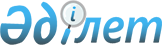 О вопpосах оpганизации госудаpственного хpанилища ценностей (Гохpана) Республики Казахстан
					
			Утративший силу
			
			
		
					Постановление Кабинета Министpов Республики Казахстан от 20 декабpя 1991 г. N 792. Утратило силу - постановлением Правительства РК от 8 декабря 2005 года N 1211 (P051211)



     В целях реализации Указа Президента Казахской ССР от 31 августа 1991 г. N 412 "О создании золотого запаса и алмазного фонда в Казахской ССР" Кабинет Министров Республики Казахстан постановляет: 



     1. Национальному государственному банку Республики Казахстан, консорциуму "Казалмаззолото" с привлечением института "Казгиналмаззолото" и Министерства внутренних дел Республики Казахстан по согласованию с Алма-Атинским облисполкомом и Алма-Атинским горисполкомом подготовить и к 1 марта 1992 г. представить в Кабинет Министров Республики Казахстан технико-экономическое обоснование с предложениями по месту расположения, составлению проектно-сметной документации по строительству Гохрана, отвечающей всем требованиям СНИПов, ГОСТов и других нормативных актов. 



     2. Предложить Национальному государственному банку Республики Казахстан и консорциуму "Казалмаззолото" привлечь к выбору месторасположения и составлению проектно-сметной документации высококвалифицированных специалистов в области проектирования и эксплуатации объектов Гохрана Республики Казахстан. 



     3. Комитету государственной безопасности Республики Казахстан, Министерству внутренних дел Республики Казахстан совместно с Национальным государственным банком Республики Казахстан и Управлением внутренних войск Министерства внутренних дел СССР определить условия соблюдения режимности, охраны, транспортировки и хранения ценностей Гохрана Республики Казахстан. 



     4. Госэкономкомитету Республики Казахстан, Госснабу Республики Казахстан, Минсвязи Республики Казахстан и Министерству торговли Республики Казахстан обеспечить по заявке Национального государственного банка Республики Казахстан потребности Гохрана Республики Казахстан в весоизмерительной, химико-аналитической, контрольной, охранной и другой аппаратуре, служебном и специальном транспорте, необходимых технических средствах и каналах телефонной и телефаксной связи, мягком и жестком инвентаре, оргтехнике и другом необходимом оборудовании и материальных ресурсах. 



     5. Возложить на институт "Казгиналмаззолото" (до укомплектования и создания химико-аналитической лаборатории при Гохране Республики Казахстан) обязанности по опробованию, определению качества сдаваемых в Гохран Республики Казахстан драгоценных металлов в слитках, других ценностей, а также ответственность за достоверность производимых анализов. 



     6-10. Секретно. 



     11. Госэкономкомитету Республики Казахстан, Министерству финансов Республики Казахстан, Алма-Атинскому облисполкому и Алма-Атинскому горисполкому по предложению Национального государственного банка Республики Казахстан и управления внутренних войск Министерства внутренних дел СССР предусматривать выделение бюджетных ассигнований для потребностей Гохрана Республики Казахстан в проектировании, строительстве объектов производственного назначения, жилья и соцкультбыта. 



     12. Госэкономкомитету Республики Казахстан дополнительно рассмотреть вопрос о включении в государственный заказ на 1992 год строительства нового здания Гохрана Республики Казахстан. 



     13. Алма-Атинскому горисполкому выделить в первом полугодии 1992 г. 500 кв.м жилой площади для укомплектования штата Гохрана Республики Казахстан для размещения приглашенных из других регионов республики 7 специалистов с оформлением прописки. 



     Рекомендовать Национальному государственному банку Республики 

Казахстан произвести возмещение затрат Алма-Атинскому гориспролкому

по выделяемой жилой площади.

    14. Выделить Национальному государственному банку Республики

Казахстан валюту в сумме до 2 млрд. долларов США для приобретения 

импортного лабораторного и контрольно-измерительного оборудования для 

Гохрана Республики Казахстан по перечню, представленному институтом 

"Казгиналмаззолото".


     Премьер-министр




  Республики Казахстан


					© 2012. РГП на ПХВ «Институт законодательства и правовой информации Республики Казахстан» Министерства юстиции Республики Казахстан
				